Ваш спикер Нина Гришина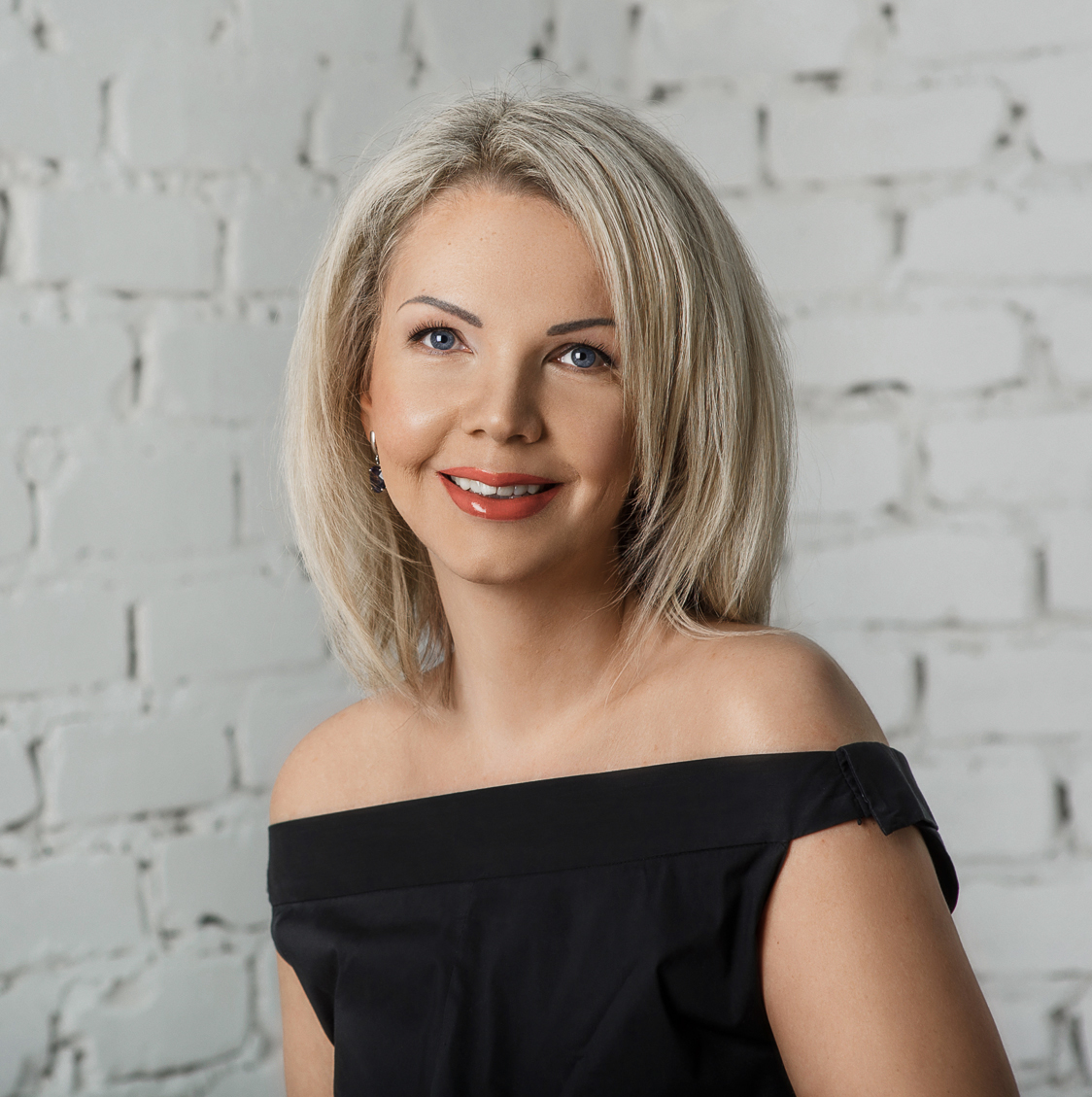 ОБРАЗОВАНИЕСтепень PhD (operational research) в Brunel University London (2014 год)Звание доцента (2009 год) и степень кандидата экономических наук (2007 год)Высшее образование (финансовый менеджмент, юриспруденция, когнитивная психология)ПРАКТИКАБолее 5 лет работы в финансах (банки и корпоративные финансы)Более 10 лет работы в исследовательских университетах в проектах «Управление и моделирование рисков» (University of Marketing, Finance and Audit, Brunel University London, СГУ им. Чернышевского, СГСЭИ им. Плеханова)2 года работы на международных образовательных проектах в Великобритании – проектное управление и система менеджмента качества3 года бизнес-консультирования и преподавания (процессный подход, управление рисками и система менеджмента качества)Опыт руководителя более 5 летС уважением, Нина Гришина. Директор Учебного центраТоргово-промышленной палаты Саратовской области +7­903­328­04­35 | grishinaninapavlovna@gmail.com 